RAPPEL : la prime exceptionnelle de pouvoir d’achat peut être versée jusqu’au 31 août 2020. Elle est exonérée de cotisations et de contributions et d’impôt sur le revenu jusqu’à 1000 euros par salarié pour les entreprises non dotées d’un accord d’intéressement et jusqu’ à 2000 euros pour les associations et les fondations reconnues d’utilité publique ou d’intérêt général, les ESAT, et pour les  entreprises dotées un accord d’intéressement couvrant la date de versement de la prime.NOUVEAUTE  : Une instruction interministérielle du 16 avril 2020 permet aux ESAT de verser une prime exceptionnelle exonérée jusqu’à 2000€ maximum (même sans accord d’intéressement). La prime devra être attribuée aux travailleurs handicapés, sans exception liée à la rémunération.RAPPEL : La prime peut être modulée entre les salariés en fonction des critères suivants :- la rémunération- le niveau de classification- la durée de présence effective pendant l’année écoulée- la durée de travail prévue au contrat de travailCes conditions s’apprécient sur les 12 mois précédant le versement de la prime ( Prime Macron 2020 Flash 1)L’ordonnance du 1er avril est venue ajouter un nouveau critère de modulation : les conditions de travail liées à l’épidémie de COVID-19.Dans un questions / réponses publié sur le site du Ministère du Travail le 17 avril et étudié dans le présent Flash info, l’Administration a précisé les modalités d’application du critère de modulation «  conditions de travails liées à l’épidémie de COVID-19 ». Ce questions/réponses du Ministère n’ayant aucune valeur juridique (ni opposable à l’URSSAF en cas de contrôle, ni opposable à un juge en cas de contentieux avec un salarié), une instruction interministérielle du 16 avril 2020 est venue confirmer les précisions apportées par le Ministère. 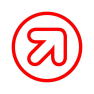 Période d’appréciation de ce nouveau critèreCe critère de modulation peut être appliqué sans avoir à apprécier les conditions d’octroi de la prime sur les 12 derniers mois, contrairement aux autres critères de modulation. Il sera alors fait référence à la période d’urgence sanitaire.Salariés éligibles au nouveau critère de modulation de la primeCe critère s’applique aux salariés ayant continué leur activité pendant la période d’urgence sanitaire, soit à partir du 12 mars 2020 et jusqu’au 24 mai 2020 (sous réserve d’une éventuelle prolongation de cette période).Il peut s’appliquer au choix : à l’ensemble des salariés concernésouà certains d’entre eux en raison de conditions spécifiques de travail liées à l’activité de l’entreprise (ex : activité obligeant à se déplacer sur place dans l’entreprise, activité au contact du public, …).possibilité de modulation de la prime entre ces salariés en fonction de leurs conditions de travail (télétravail, déplacements obligatoires sur le lieu de travail,…) ;possibilité de modulation de la prime pour les salariés astreints à se rendre sur le lieu de travail habituel en fonction de la quantité de ces déplacements (modulation entre les déplacements sur une courte période et sur une large période d’urgence sanitaire)Conditions d’exclusion de certains salariésLa modulation de la prime entre les salariés peut s’effectuer sur la base de cet unique critère, en favorisant les salariés présents, et ainsi, en excluant les autres salariés qui n’étaient pas présents pendant la période d’urgence sanitaire.Le Ministère du travail et l’instruction interministérielle précisent que l’application de ce critère peut même conduire à exclure les salariés en télétravail au profit de ceux présents physiquement. Ces salariés pourraient donc ne pas être éligibles à la prime. Résultat de la modulation de la prime pour certains salariés éligiblesLe Ministère du travail indique que l’application de ce critère de modulation peut aboutir à une prime égale à 0 € pour certains salariés éligibles à la prime.L’instruction interministérielle confirme ce point, mais elle précise très clairement que seul le critère relatif aux conditions de travail pendant l’épidémie peut permettre d’aboutir, pour certains salariés, à une prime nulle, égale à 0€.Le Ministère et l’instruction interministérielle précisent que les salariés éligibles ne doivent pas être exclus sur la base d’autres critères.Le salarié en télétravail est en situation de travail. Si le texte permet de moduler le montant de la prime en fonction des conditions de travail, il ne devrait pas conduire à notre sens à exclure de son bénéfice les salariés, qui bien qu’absent physiquement de l’entreprise, ont continué à travailler depuis chez eux.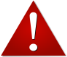 L’application de telles dispositions pourraient conduire à un contentieux salarial important et dégrader considérablement le climat social au sein de l’entreprise.Articulation du nouveau critère avec les autres critères préexistantsLa modulation de la prime entre les salariés peut s’effectuer par une combinaison de ce critère avec un autre critère prévu au dispositif (la rémunération, le niveau de classification, la durée de présence effective pendant l’année écoulée, la durée du travail prévue au contrat de travail).Il peut néanmoins être l’unique critère de modulation utilisé.Les autres conditions d’application de la prime exceptionnelle permettant de bénéficier des exonérations demeurent inchangées (cf. Flash info – Prime Macron 2020 – Flash 1).